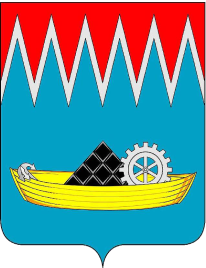 РОССИЙСКАЯ ФЕДЕРАЦИЯИРКУТСКАЯ ОБЛАСТЬ«18» ноября  2014 г.                                                                      город СвирскЗаключение  № 16-з/2014по экспертно-аналитической работеоб исполнении бюджета муниципального образования «город Свирск»              за 9 месяцев  2014 годаЭкспертно-аналитическая работа по отчету об исполнении бюджета муниципального образования «город Свирск» за 9 месяцев 2013 года проведена в соответствии  со ст. 8, ст. 12, ст.3 Положения «О Контрольно-счетной палате муниципального образования «город Свирск», утвержденного решением Думы города от 29.11.2011 г. №19/128-ДГ, планом работы КСП на 2014 год, распоряжения Председателя КСП           г.Свирска от 07.11.2014г. №32-РК «О проведении экспертно-аналитической работы».Целью проверки на стадии исполнения местного бюджета является соблюдение требований действующего законодательства органами местного самоуправления в процессе исполнения бюджета города Свирска за 9 месяцев 2014 года, анализ поступления доходов бюджета, а также анализ исполнения расходов бюджета муниципального образования.Нормативная правовая основа проверки. Свод нормативных правовых актов, являющийся основой для проведения контрольного мероприятия, включает в себя: Бюджетный кодекс Российской Федерации (далее -  БК РФ); Устав города Свирска; Положение «О бюджетном процессе в муниципальном образовании «город Свирск», утвержденное решением Думы города от 26.11.2013 № 44/290-ДГ. Информационная база проверки. Информационной основой муниципального финансового контроля являются сведения об исполнении бюджета, динамика показателей и сравнительный анализ планируемых, утвержденных и фактических данных. Источниками информации являются:- Закон Иркутской области от 11.12.2013 № 133-ОЗ «Об областном бюджете на 2014 год и плановый период 2015 и 2016 годов» (далее — Закон № 133-ОЗ);- решение Думы города от 30.09.2014 № 52/331-ДГ «О внесении изменений в решение Думы  от 30.12.2013 № 45/298-ДГ «О местном бюджете на 2014 год и плановый период 2015 и 2016 годов» далее — решение № 52/331-ДГ); - отчет об исполнении местного бюджета за 9 месяцев 2014 года и информация о расходовании средств резервного фонда администрации муниципального образования «город Свирск» за 9 месяцев 2014 года, утвержденные постановлением администрации муниципального образования «город Свирск» от 10.10.2014  № 573 (далее — постановление № 573);- сводная бюджетная роспись;- бюджетные росписи расходов главных распорядителей бюджетных средств;- информация по исполнению целевых программ.Кроме того, для проведения анализа за 9 месяцев 2014 года контрольно-счетной палатой сделаны запросы в адрес Комитета по финансам администрации МО «город Свирск» от 12.11.2014 № 126 о предоставлении следующей информации:- исполнение муниципальных программ, финансируемых за счет средств местного бюджета на 01.10.2014 год; - кредиторской и дебиторской задолженность по состоянию на 1 января и на 1 октября 2014 года по главным распорядителям в разрезе кодов бюджетной классификации (КОСГУ) с обязательным выделением просроченной задолженности;- остаток средств по состоянию  на  01.10.2014 года (в т.ч. целевых и собственных);- сводную бюджетную роспись (по последнему внесению изменений в бюджет города).	Перечень вопросов проверки. В ходе рассмотрения отчета об исполнении местного бюджета осуществлен     последующий     контроль,     который заключается в проверке и анализе следующих показателей:- соответствие объемов доходов и расходов бюджета, указанных в отчете об исполнении бюджета за проверяемый период, объемам доходов и расходов бюджета, утвержденным решением о местном бюджете;- поступление налоговых и неналоговых доходов, в том числе поступление доходов местного бюджета, полученных от использования муниципального имущества; - безвозмездные поступления от других бюджетов бюджетной системы Российской Федерации;- наличие  сводной  бюджетной  росписи  и   ее  соответствие  местному бюджету на начало и на конец отчетного периода;- исполнение расходной части бюджета по функциональной структуре расходов;- состояние расчетов;- исполнение целевых программ;- расходование средств резервного фонда.I. Общая характеристика исполнения бюджета города за 9 месяцев 2014 года.В первоначальной редакции бюджет города Свирска по доходам утвержден решением Думы города  от 30.12.2013 № 45/298-ДГ в сумме      341 490,6 тыс. рублей, в том числе безвозмездные поступления от других бюджетов бюджетной системы  Российской Федерации в сумме 283 120,8 тыс. рублей  и  по расходам в сумме 344 409,1 тыс. рублей, дефицит –                 2 918,5   тыс. рублей. В течение 9 месяцев 2014 года в местный бюджет  4 раза  вносились изменения. Решением Думы от  30.09.2014 № 52/331-ДГ  утвержденный бюджет по доходам определен в размере 446 671,3 тыс. руб., в том числе безвозмездные поступления в сумме 372 517,3 тыс.  руб., из них объем межбюджетных трансфертов из областного бюджета  в сумме 345 229 тыс. руб. и по расходам в размере 533 127,8 тыс. руб., с дефицитом в размере 86 456,5 тыс. руб.Необходимость внесения изменений возникла в результате дополнительного перераспределения межбюджетных трансфертов целевого и нецелевого назначения, направляемых в местный бюджет муниципального образования «город Свирск», от других бюджетов бюджетной системы Российской Федерации в соответствии с Законом Иркутской области от 11.12.2013 № 133-ОЗ «Об областном бюджете на 2014 год и плановый период 2015 и 2016 годов», а также уточнением параметров прогнозируемых доходов  по налоговым и неналоговым доходам местного бюджета на 2014 год. Основные показатели исполнения бюджета за 9 месяцев 2014 года представлены в таблице 1: Таблица 1 (тыс. руб.)	Исполнение  бюджета  за  9 месяцев  2014 года  по  доходам   составило 345 329,6тыс. рублей или 77,3 процентов от утвержденного годового плана. По сравнению  с  аналогичным  периодом  2013  года  доходы  бюджета  сократились  на 191 755,1 тыс. рублей или на 35,7  процентов. 	Расходная часть за 9 месяцев 2014 года исполнена в размере            339 588,1 тыс. рублей или 63,7 процентов от уточненного годового плана. По сравнению с 9 месяцами 2013 года расходы бюджета сократились на 91 469,7   тыс. рублей или на  21,2 процентов.	Профицит бюджета составил 5 741,5 тыс. рублей. По сравнению с прошлым годом профицит существенно сократился на 100 285,4 тыс. рублей.               II. Исполнение доходной части бюджета города.За 9 месяцев 2014 года исполнение по налоговым и неналоговым доходам составило 51 207,3 тыс. рублей или 69,1 процентов уточненного плана на 2014 год.Основные показатели исполнения бюджета за 9 месяцев 2014 года по доходам представлены в таблице № 2.Таблица № 2  (тыс. руб.)Налоговых  доходов  за 9 месяцев   2014  года   поступило   в   бюджет  30 583,8 тыс. рублей или 68,3 процентов от годовых назначений, что на 238,8 тыс. рублей или на 0,8 процента больше, чем за аналогичный период прошлого года. Поступления по  налогу на доходы физических лиц (НДФЛ) за 9 месяцев 2014 года составили 15 391,4 тыс. рублей или 63,8 процентов от утвержденных плановых назначений, что на 5 959,4 тыс. рублей или на 27,9 процентов больше, чем за 9 месяцев 2013 года. 	Поступления по налогу на совокупный доход за 9 месяцев 2014 года составили 4 276,7 тыс. рублей   или  85,9  процентов  от  объема  ассигнований,  утвержденных на  год,  что на  805,7 тыс. рублей или на 15,8 процентов меньше, чем за аналогичный период  2013 года. По налогу на имущество физических лиц  поступления за 9 месяцев 2014 года составили 8 963,1 тыс. рублей или 70,3 процентов от утвержденного годового плана, что на 5 373,8 тыс. рублей или в 2,5 раз больше поступлений за 9 месяцев 2013 года. 	Поступления  по  государственной  пошлине  за  9 месяцев  2014  года  составили 617,8 тыс. рублей  или  88,8 процентов к  утвержденному  плану, что на   295,3 тыс. рублей, или в 2 раза больше чем за 9 месяцев прошлого года.  Возврат задолженности по отмененным налогам и сборам за 9 месяцев 2014 года в бюджет города  поступил в размере 0,2 тыс. руб. За аналогичный период прошлого года поступления по данному виду доходного источника составили 0,1 тыс. руб.. По данному виду зачисляются платежи по исполненным органами федерального казначейства заключениям налоговых органов в виде регулировок по снятию и зачислению в разрезе кодов отмененных доходов.Неналоговых доходов за 9 месяцев 2014 года поступило в бюджет                                                                                                                                                                                                                                                                                   20 623,5 тыс. рублей  или 70,2 процентов  от  утвержденных годовых назначений, что на 562,6 тыс. рублей меньше аналогичного периода прошлого года. Уменьшение  составило  2,7  процентов.  Поступления  по доходам от использования имущества, находящегося в государственной собственности за 9 месяцев 2014 года составили 4 821,7 тыс. рублей или 60,3 процента от годовых назначений, что на 1 178,8 тыс. рублей меньше, чем за 9 месяцев  2013 года. Снижение показателя составляет 33,0 процента.Поступления по плате за негативное воздействие на окружающую среду за  9 месяцев 2014 года составили 2 609,7тыс. рублей или 63,9 процентов от годовых назначений, что на 222,1 тыс. рублей меньше, чем  за 9 месяцев  2013 года. Уменьшение составило 7,8 процентов.Доходы от  продажи материальных и нематериальных активов на 01.10.2014 года составили 5 513,9 тыс. рублей или 92,1 процентов от плановых назначений на год, что на 637,5 тыс. рублей или на 10,4 процентов меньше, чем за 9 месяцев 2013 года. Доходы за 9 месяцев 2014 года  от оказания платных услуг составили 7 508,9 тыс. рублей или 68,4 процентов от утвержденного годового плана, что на 1 519 тыс. рублей больше, чем за аналогичный период прошлого года. Рост показателя составляет  26,0 процентов.Поступления за 9 месяцев 2014 года от штрафов, санкций, возмещение ущерба составили 184,3 тыс. рублей  или 56,5 процентов  от  объема  ассигнований,  утвержденных  на  год, что на  371,9 тыс. рублей или на 66,9 процентов меньше, чем за аналогичный период 2013 года. Получение средств по данному виду зависит от установленных фактов нарушений действующего законодательства и наложений денежных взысканий.Поступления  прочих  неналоговых  доходов  за 9 месяцев 2014 года составили -15 тыс. рублей, в том числе невыясненные поступления -17,6 тыс. рублей и прочие неналоговые доходы в сумме 2,6 тыс. руб. Годовой план исполнен на 41,1 процентов.  В аналогичном периоде 2013 года по данному доходу поступило 2 013,9 тыс. рублей. Безвозмездных перечислений за 9 месяцев 2014 года в бюджет поступило   294 122,3 тыс. рублей или 79,0 процентов от утвержденных плановых назначений, что на 191 431,2 тыс. рублей меньше, чем за аналогичный период прошлого года. Объем поступлений  сократился на 39,4 процентов. Динамика доходов представлена в таблице № 3 к настоящему анализу. В отчетном периоде поступили дотации в размере 54739,1 тыс. рублей или 94,7  процентов от годовых назначений, что на  10 577,9 тыс. рублей меньше, чем  за 9 месяцев 2013 года. Объем поступлений уменьшился  на 16,2 процентов.Поступления субвенций за 9 месяцев 2014 года составили 129 684,1тыс. рублей или  79,8 процентов от объема ассигнований, утвержденных на год, что на 29 363,2 тыс. рублей больше, чем за аналогичный период 2013 года. Показатель увеличился на 29,3  процентов. За 9 месяцев 2014 года на 100,0 процентов исполнены лишь две субвенции:- субвенция  бюджетам городских округов на осуществление первичного воинского учета на территориях, где отсутствуют военные комиссариаты в сумме 669,2 тыс. рублей;- субвенция на осуществление областных государственных полномочий по определению персонального состава и обеспечению деятельности административных комиссий в сумме 372,6 тыс. рублей.Поступления субсидий за 9 месяцев 2014 года составили 97 076,3 тыс. рублей или  77,7 процентов от годовых назначений, что на 180 854,1 тыс. рублей меньше, чем за аналогичный период 2013 года.  Показатель поступлений сократился на 65,0 процентов.На 100,0 процентов исполнены пять видов субсидий.  По трем видам субсидий исполнение за 9 месяцев составило от 66,7 процентов до 81,5 процентов, а  по четырем видам субсидий на 01.10.2013 года исполнения нет. В целом, по сравнению с 9 месяцами 2013 года, доходы бюджета города за 9 месяцев 2014 года уменьшились на 191 755,1 тыс. руб. или на 35,7  процентов. Таблица № 3 (тыс. руб.)Динамика поступлений за период 2011 – 2014 гг. представлена в таблице № 4. Таблица № 4Из представленной таблицы видно, что муниципальное образование «город Свирск»  в целом по  поступлениям в бюджет  в настоящее время  находится на уровне 2012 года, и значительно ниже уровня аналогичного периода прошлого года. Однако уровень налоговых и неналоговых доходов 2014 года превышает поступления 2012-2011 годов, и соответствует уровню 2013 года. А доля налоговых и неналоговых доходов в общей сумме доходов в отчетном периоде, выше на 5,2 процентов по сравнению с   аналогичным периодом прошлого года.Доля межбюджетных трансфертов традиционно намного превышает долю налоговых и неналоговых доходов (2014 г. – в 5,7 раза; 2013г. - в 9,4 раза; 2012г. - в 7,7 раз; 2011г. -  в 5,4 раза). III. Исполнение расходной части бюджета городаРасходы бюджета за 9 месяцев 2014 года составили 339 588,1 тыс. рублей.Основные показатели исполнения бюджета за 9 месяцев  2014 года по расходам представлены в таблице № 5 к настоящему анализу.В целом расходы городского бюджета за 9 месяцев 2014 года в разрезе разделов и подразделов от утвержденных годовых назначений исполнены непропорционально:«Обслуживание государственного и муниципального долга» - 100,0 процентов; «Охрана окружающей среды» -  97,0 процентов;«Национальная безопасность и правоохранительная деятельность» - 94,4 процентов;«Общегосударственные вопросы» - 90,7 процентов;«Средства массовой информации» - 87,7 процентов;«Физическая культура и спорт» - 85,6 процентов;«Культура и кинематография» - 79,9 процентов;«Образование» - 76,0 процентов;«Социальная политика» - 71,3 процентов; «Национальная оборона» - 60,0 процента;«Национальная экономика» - 49,1 процентов;«Жилищно-коммунальное хозяйство» -  40,0 процентов.Таблица № 5 (тыс. руб.)В структуре расходов в отчетном периоде, наибольшую долю составляют расходы по разделу «Образование» 39,5 процентов или 134 290,7 тыс. руб., и по разделу «Жилищно-коммунальное хозяйство» - 24,8 процентов или 84,136,8 тыс. руб.  В аналогичном периоде прошлого года, наибольшую долю составляли расходы по разделу «Жилищно-коммунальное хозяйство» - 32,5 % или 139 985,2 тыс. руб. Доля расходов в общей структуре по разделу «Общегосударственные вопросы» увеличилась, так в 2014 году она составляет 11,4процентов или 38 851,3 тыс. руб., а в 2013 году 7,8 процентов или 33 824 тыс. руб.       Расходы бюджета города Свирска за 9 месяцев 2014 года по сравнению с аналогичным периодом 2013 года сократились на 91 469,7 тыс. руб. или на 21,2 процентов.Расходы бюджета по классификации операций сектора государственного управления (КОС ГУ) представлены в таблице 6.Структура расходов по экономическому содержаниюТаблица 6 (тыс. руб.)Высокий процент исполнения сложился по КОСГУ 211 «Оплата труда», по КОСГУ 213 «Начисления на оплату труда», «Коммунальные услуги» «Обслуживание внутренних долговых обязательств», «Социальные пособия, выплачиваемые организац. сектора гос.управления», это говорит о том, что данные выплаты являются приоритетными направлениями в финансировании расходов бюджета за отчетный период. Состояние расчетовДинамика кредиторской задолженности представлена в таблице 7:Таблица 7 (тыс. руб.)                                                                      Просроченная кредиторская задолженность по обязательствам бюджета муниципального образования  по сравнению с началом  года увеличилась  на 2 791,9 тыс. руб. и по состоянию 01.10.2014 года  составила 5 689,9 тыс. руб. В общей сумме просроченной задолженности 20,5 процентов составляют пени во внебюджетные фонды,  11,9 процентов – задолженность за метод литературу педагогическим работникам, произошел рост кредиторской задолженности по КОСГУ 226 «Прочие работы и услуги» на 1 836,8 тыс. руб., что составляет 32,9 процентов. (1 500 тыс. руб. за проект аботы строительства д/сада на 240 мест и 336,8 тыс. руб. задолженность за экспертизу в строительстве).Наличие кредиторской задолженности объясняется недостатком собственных средств бюджета.Целевые программыВ местном бюджете на 2014 год, утвержденном  в первоначальной редакции (от 30.12.2013 № 45/298-ДГ «О местном бюджете на 2014 год и плановый период 2015 и 2016 годов») объем бюджетных ассигнований на реализацию 25  (двадцати пяти)  муниципальных целевых программ запланирован в  размере 3 778 тыс. рублей.  На 01.10.2014 года утверждены в бюджете ассигнования на 26 (двадцать шесть) муниципальных целевых программ  в сумме   15 459 тыс. рублей.Фактически в отчетном периоде на исполнение целевых программ направлено 4 643,5 тыс. рублей, что составило 30,0 процентов к  годовому плану.На 01.10.2014 года в муниципальном образовании действует Порядок принятия решений о разработке муниципальных программ муниципального образования «город Свирск» утвержденный постановлением администрации от 07.10. 2013  № 729 (с изменениями утв. постановлением администрации от 16.06.2014 №302), что соответствует нормам Бюджетного кодекса РФ. Постановлением администрации муниципального образования «город Свирск» от 22.04.2013 № 260 утверждена муниципальная адресная программа «Переселение граждан из аварийного жилищного фонда в городе Свирске на 2013-2015 годы». Паспортом программы определены необходимые объемы финансирования мероприятий программы по источникам. На 2014 год предусмотрено приобретение жилых помещений у застройщика за счет средств местного бюджета в сумме 1 890,1 тыс. рублей.КСП г. Свирска отмечает, что в местном бюджете на 2014 год, утвержденном  в первоначальной редакции (от 30.12.2013г. № 45/298-ДГ) объем бюджетных ассигнований на реализацию данной программы не был предусмотрен, что является нарушением части 2 статьи 179 Бюджетного кодекса РФ. Контрольно-счетной палатой на данное нарушение было указано в заключении от 08.08.2014 № 09-э/2014 по экспертно-аналитической работе об исполнении бюджета муниципального образования «город Свирск»              за I полугодие  2014 года.На 01.10.2014 года одна муниципальная программа финансируемые за счет средств местного бюджета исполнена на 100 процентов:- «Переселение граждан из ветхого и аварийного жилищного фонда в  городе Свирске на период   2013-2019 годы» - 180 тыс. руб.;По 18 программам процент исполнения составляет от 2,2 процентов до 96,7 процентов. По 7 программам муниципального образования «город Свирск» за 9 месяцев 2014 года исполнения  нет.Резервный фонд на 2014 год утвержден в сумме 100 тыс. рублей. По состоянию на 01.10.2014 года средства из резервного фонда не выделялись.ВыводыБюджет муниципального образования «город Свирск» 9 месяцев 2014 года в целом по доходам исполнен в сумме 345 329,6 тыс. руб., по расходам –           339 588,1 тыс. руб. В результате исполнения бюджета сложился  профицит в размере  5 741,5  тыс. руб.Годовой план по доходам выполнен на 77,3 процентов.По итогам исполнения бюджета за 9 месяцев 2014 года общая сумма доходов по сравнению с аналогичным периодом  2013 года сократилась  на 35,7 процентов или на 191 755,1 тыс. руб. Муниципальное образование «город Свирск» по поступлениям в бюджет за 9 месяцев 2014 года находится на уровне 2012 года, и значительно ниже уровня аналогичного периода прошлого года. Однако уровень налоговых и неналоговых доходов 2014 года превышает поступления 2012-2011 годов, и соответствует уровню 2013 года. А доля налоговых и неналоговых доходов в общей сумме доходов в отчетном периоде, выше на 5,2 процентов по сравнению с   аналогичным периодом прошлого года.Доля межбюджетных трансфертов традиционно намного превышает долю налоговых и неналоговых доходов (2014 г. – в 5,7 раза; 2013г. - в 9,4 раза; 2012г. - в 7,7 раз; 2011г. -  в 5,4 раза). Расходы бюджета города Свирска за 9 месяцев 2014 года по сравнению с аналогичным периодом 2013 года уменьшились на 21,2 процентов или на        91 469,7 тыс. руб.Просроченная кредиторская задолженность по обязательствам бюджета муниципального образования  по сравнению с началом  года увеличилась  на 2 791,9 тыс. руб. и по состоянию 01.10.2014 года  составила 5 689,9 тыс. руб.В общей сумме просроченной задолженности 20,5 процентов составляют пени во внебюджетные фонды,  11,9 процентов – задолженность за метод литературу педагогическим работникам, произошел рост кредиторской задолженности по КОСГУ 226 «Прочие работы и услуги» на 1 836,8 тыс. руб., что составляет 32,9 процентов. (1 500 тыс. руб. за проект работы строительства д/сада на 240 мест и 336,8 тыс. руб. задолженность за экспертизу в строительстве).Наличие кредиторской задолженности объясняется недостатком собственных средств бюджета.Рекомендации:1. Соблюдать требования бюджетного законодательства при исполнении бюджета.Председатель 					           		Е.В.АлександроваКОНТРОЛЬНО-СЧЕТНАЯ ПАЛАТАмуниципального образования «город Свирск»Наименование               статейРешение Думы от 30.12.2013 № 45/298-ДГРешение Думы от 30.09.2014 №52/331-ДГФакт         9 месяцев 2014г.% исполнения к годовому плануФакт         9 месяцев 2013г.Отклонение         гр.4 - гр.61234567Всего доходов,                          в том числе:341 490,6446 671,3345 329,677,3537 084,7-191 755,1Налоговые и неналоговые доходы58 369,874 15451 207,369,151 531,2-323,9Безвозмездные поступления от других бюджетов283 120,8372 517,3294 122,379,0485 553,5-191 431,2Всего расходов344 409,1533 127,8339 588,163,7431 057,8-91 469,7Дефицит бюджета-2 918,5-86 456,5+5 741,5106 026,9Наименование показателяУточненный план, по данным отчетаИсполнено за 9 месяцев  2014 годаИсполнено за 9 месяцев  2014 годаИсполнен за 9 месяцев 2013 годаСоотношение 2014 к уровню 2013в %Наименование показателяУточненный план, по данным отчетаСумма% исполнен.Исполнен за 9 месяцев 2013 годаСоотношение 2014 к уровню 2013в %Налоговые и неналоговые доходыв том числе:7415451 207,369,151 531,299,4Налог на доходы с физических лиц24 12015 391,463,821 350,872,0Налоги на совокупный доход4 978,94 276,785,95 082,484,1Налоги на имущество12 7508 963,170,33 589,3в 2,5 разаЗадолженность  по отмененным налогам и сборам1,00,20,00,10Государственная пошлина696617,888,8322,5191,6Доходы от использования имущества, находящегося в государственной и муниципальной собственности8 0004 821,760,33 642,9132,4Платежи при пользовании природными ресурсами4 084,62 609,763,92 831,892,1Доходы от оказания платных услуг и компенсации затрат государства10 980,47 508,968,45 989,9125,4Доходы от продажи материальных и нематериальных активов 5 9905 513,992,16 151,489,6Штрафы, санкции возмещение ущерба362,2184,356,5556,233,1Прочие неналоговые доходы2,6-150,02 013,90Безвозмездные поступления от других бюджетов бюджетной системы372 517,3294 122,379,0485 553,560,6ВСЕГО: 446 671,3345 329,677,3537 084,764,3ПоказателиУточненн. план, по данным отчетаФакт9 месяцев2013года% исполнения к годовому плануФакт9 месяцев 2013 годаОтклонениегр.3 - гр.5123456Безвозмездные поступления от других бюджетов, в том числе:372 517,3294 122,379,0485 553,5-191 431,2Безвозмездные поступления от других бюджетов345 229281 499,581,5444 068,3-162 568,8Дотации57 829,254 739,194,765 317-10 577,9в том числе:Дотация на выравнивание уровня бюджетной обеспеченности40 657,140 420,699,456 614-16 193,4Иные межбюджетные трансферты на поддержку мер по обеспечен. сбалансированности местных бюджетов17 172,114 318,583,48 703+5 615,5Субвенции162 533,6129 684,179,8100 320,9+29 362,2Субсидии124 866,297 076,377,7277 930,4-180 854,1Иные межбюджетные трансферты---500-500Возврат остатков субсидий и субвенций-451,7-451,7100,0-945,4493,7Безвозмездные поступления в бюджеты городских округов от государственной корпорации Фонд содействия реформированию жилищно-коммунального хозяйства на обеспечение мероприятий по переселению граждан из ветхого и аварийного жилищного фонда27 643,713 047,847,232 430,6-19 382,8Безвозмездные поступления в бюджеты городских округов от государственной корпорации Фонд содействия реформированию жилищно-коммунального хозяйства на обеспечение мероприятий по капитальному ремонту--100,010 000-10 000Прочие безвозмездные поступления96,326,727,7-26,7Поступления от денежных пожертвований, предоставляемых физическими лицами получателям средств бюджетов городских округов96,326,727,7-26,7Наименование доходов9 месяцев               20149 месяцев               20149 месяцев                  20139 месяцев                  20139 месяцев              20129 месяцев              20129 месяцев             20119 месяцев             2011Наименование доходовмлн.руб.%млн.руб.доля,%млн.руб.доля,%млн.руб.доля,%Налоговые и неналоговые доходы51,214,851,59,639,511,439,515,7Безвозмездные поступления294,185,2485,690,4307,988,6211,384,3Всего:345,3100537,1100347,4100250,8100,0Наименование показателяУточненный план, по данным отчета Исполнение за 9 месяцев 2014    % исполне-нияДоля  расходов  общей структ.,%Исполненза 9 мес. 2013 г.2014 к2013,%Общегосударственные вопросы40 640,238 851,390,711,433 824114,8Национальная оборона750,6450,160,00,1458,898,1Национальная безопасность и правоохранительная деятельность1 522,21 436,494,40,42 438,658,9Национальная экономика7 073,23 475,849,11,02 668130,3Жилищно-коммунальное хозяйство210 50484 136,840,024,8139 985,260,1Охрана окружающей среды26 000,625 220,097,07,467 369,237,4Образование176 649,4134 290,776,039,5133 044,6100,9  Культура и кинематография 25 390,920 299,379,95,919 785,8102,6Социальная политика34 421,424 556,471,37,123 553,6104,3Физическая культура и спорт5 465,14 678,185,61,33 768,7124,1Средства массовой информации4 215,13 698,187,71,03 622,7102,0Обслуживание государственного и муниципального долга495,1495,1100,00,1538,691,9                                  Всего:533 127,8339 588,163,7100431 057,878,8КОСГУНаименование показателяГодовые назначения согласно бюджетной росписи на 01.10.2014Исполнение на 01.10.2014% исполнения от годовых назначенийУд.вес в общей структуре расходов, %211Оплата труда126 082,5106 590,984,531,4212Прочие выплаты13,41,813,40,0005213Начисления на оплату труда            37 536,532 391,686,39,5221Услуги связи817,3645,879,00,2222Транспортные услуги88,471,781,10,02223Коммунальные услуги8 669,27 960,491,82,3224Арендная плата за пользование имуществом818,8636,177,70,2225Услуги по содержанию имущества28 137,618 21564,75,4226Прочие услуги11 442,76 468,656,51,9231Обслуживание внутренних долговых обязательств495,1495,1100,00,1240Безвозмездные и безвозвратные перечисления  организаци-ям и муниципальным образованиям67 212,151 570,876,715,2251Безвозмездные и безвозвратные перечисле-ния негосударственным организациям3 612,1451,512,50,1                               260Пособия по социальной помощи населению29 259,421 14572,36,2Социальные пособия, выплачиваемые организац. сектора гос.управления604,5604,5100,00,2290Прочие расходы2 018,0742,136,80,2310Увеличение стоимости основных средств199 418,583 602,741,924,6340Увеличение стоимости материальных запасов16 901,77 994,647,32,4ИТОГО:533 127,8339 588,163,7100Наименован.                               учрежденийКредиторская задолженностьКредиторская задолженностьКредиторская задолженностьНаименован.                               учрежденийВсего на         01.01.2014В т. ч. просрочен.Всего на 01.10.2014Всего на 01.10.2014В т. ч. просроченнаяОтклонение1234456 =гр.5-гр.3Муниципальн управление4 2235464 604,84 604,8529,8 -16,2Дез, КЖО3 6211123 224,53 224,52 525,42 413,4Образование11 2852 10513 292,313 292,32 465,6360,6Культура2 0331352 238,12 238,1169,134,1ВСЕГО:21 1622 89823 359,723 359,75 689,92 791,9